УПРАВЛЕНИЕ ФЕДЕРАЛЬНОЙ  СЛУЖБЫ ГОСУДАРСТВЕННОЙ  РЕГИСТРАЦИИ, КАДАСТРА И КАРТОГРАФИИ (РОСРЕЕСТР)  ПО ЧЕЛЯБИНСКОЙ ОБЛАСТИ 							454048г.Челябинск, ул.Елькина, 85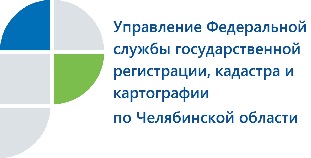 13.03.2018Госземинспекторы Усть-Катавского городского округа выявили 71 нарушение земельного законодательства Усть-Катавский отдел Управления Федеральной службы государственной регистрации, кадастра и картографии по Челябинской области информирует об итогах работы по государственному  земельному надзору за 2017 год.Управлением Росреестра по Челябинской областив 2017 году проведено 9644проверки соблюдения требований земельного законодательства(на 0,2 % больше по сравнению с 2016 годом). В это число входит 169 проверок, проведенных Усть-Катавским отделом Управления. В течение прошлого года государственными инспекторами по использованию и охране земель в целом по Челябинской области выявлено 4494 нарушения, в том числе на территории нашего Усть-Катавского городского округа) –  71 нарушение.В 2017 году по сравнению с предыдущим годом выросла на 3,8% общая сумма наложенных на южноуральских землевладельцев административных штрафов и составила 7 945 200рублей, из них  66000 рублей – штрафы  нарушителей земельного законодательства в нашей территории.В целом по области за год госземинспекторами выдано 3530 предписаний   об устранении нарушений земельного законодательства, госземинспекторами Усть-Катавского отдела – 68 предписаний. В отношении лиц, не выполнивших такие предписания, составлено 743 протокола, в Усть-Катавком городском округе – 1 протокол, которые были направлены для рассмотрения мировым судьям. По решению судов привлечено к ответственности 580 нарушителей законов о земле, у нас – 1.Наиболее распространенным нарушением действующего законодательства, которое допускают землевладельцы, является использование земельного участка без оформленных в установленном порядке правоустанавливающих документов на землю. Данное требование установлено ст.25,26 Земельного кодекса  Российской Федерации.Усть-Катавксий отдел Управления Росреестра                 по Челябинской области